          《在线课堂》学习单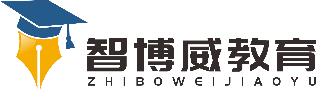 班级：                姓名：                 单元数学3年级下册第5单元课题《面积和面积单位间的进率》例6、7温故知新1.在里填上“>”“<”或“=”。1米11分米　 　　　60厘米8米　　　　30分米3米2.单位换算。1米=(　　)分米　　　　　　 　　     70厘米=(　　)分米30分米=(　　)厘米	400分米=(　　)米自主攀登3.平方分米和平方厘米之间的进率。边长是1分米的正方形的面积是(　　)平方分米,边长是10厘米的正方形的面积是(　　)平方厘米,所以1平方分米=(　　)平方厘米。4.仿照上面的方法,你能推算出1平方米等于多少平方分米吗?1平方米=(　　)平方分米稳中有升5. 单位换算1平方米=(　　)平方分米           8平方分米=(　　)平方厘米300平方厘米=(　　)平方分米       1平方分米=(　　)平方厘米6.选择合适的面积单位填空。(1)数学课本封面的面积是3(   　　)。  (2)一块地砖的面积是4(  　  　)(3)游泳池占地约1500(　      　)。 (4)练习本封面的面积是540(　     )说句心里话